1	IntroducciónPor la presente Circular Administrativa, le anuncio que la Comisión de Estudio 3 de Radiocomunicaciones celebrará una reunión en Ginebra, el 13 de junio de 2022, tras las reuniones de los Grupos de Trabajo 3J, 3K, 3L y 3M (véase la Carta Circular 3/LCCE/45).La reunión de la Comisión de Estudio se celebrará en la Sede de la UIT, en Ginebra. La sesión de apertura tendrá lugar a las 09.30 horas.2	Programa de la reuniónEn el Anexo 1 se reproduce el proyecto de orden del día de la reunión de la Comisión de Estudio 3. La situación de los textos asignados a la Comisión de Estudio 3 puede consultarse en:www.itu.int/md/R19-SG03-C-0001/es2.1	Adopción de proyectos de Recomendaciones durante la reunión de la Comisión de Estudio (§ A2.6.2.2.2 de la Resolución UIT-R 1-8)No se propone la adopción de Recomendaciones por la Comisión de Estudio con arreglo al § A2.6.2.2.2 de la Resolución UIT-R 1-8.2.2	Adopción por correspondencia de proyectos de Recomendación por la Comisión de Estudio (§ A2.6.2.2.3 de la Resolución UIT-R 1-8)El procedimiento descrito en el § A2.6.2.2.3 de la Resolución UIT-R 1-8 se refiere a proyectos de Recomendaciones nuevas o revisadas que no están específicamente incluidos en el orden del día de la reunión de una Comisión de Estudio.De acuerdo con este procedimiento, los proyectos de Recomendaciones nuevas o revisadas elaborados durante las reuniones de los Grupos de Trabajo 3J, 3K, 3L y 3M celebradas con anterioridad a la reunión de la Comisión de Estudio se presentarán a la misma. Tras su debida consideración, la Comisión de Estudio puede decidir solicitar la adopción de estos proyectos de Recomendaciones por correspondencia. En este caso, la Comisión de Estudio recurrirá al procedimiento de adopción y aprobación simultáneas (PAAS) por correspondencia de los proyectos de Recomendación, tal como se indica en el § A2.6.2.4 de la Resolución UIT-R 1-8 (véase también el § 2.3 siguiente), si no existe ninguna objeción al respecto por parte de los Estados Miembros participantes en la reunión y si la Recomendación no se incorpora por referencia al Reglamento de Radiocomunicaciones.De conformidad con el § A1.3.1.13 de la Resolución UIT-R 1-8, el Anexo 2 a la presente Circular contiene una lista de temas que deben tratarse en las reuniones de los Grupos de Trabajo que se celebren antes de la reunión de la Comisión de Estudio, y sobre los cuales pueden elaborarse proyectos de Recomendaciones.2.3	Decisión sobre el procedimiento de aprobaciónDurante la reunión, la Comisión de Estudio decidirá el eventual procedimiento que deberá seguirse para la aprobación de cada proyecto de Recomendación, de conformidad con el § A2.6.2.3 de la Resolución UIT-R 1-8, a menos que la Comisión de Estudio haya decidido utilizar el procedimiento PAAS que se describe en el § A2.6.2.4 de la Resolución UIT-R 1-8 (véase el § 2.2 anterior).3	ContribucionesLas contribuciones sobre los trabajos de la Comisión de Estudio 3 se tramitarán con arreglo a lo dispuesto en la Resolución UIT-R 1-8.El plazo para presentar contribuciones que no requieran traducción* (incluidas sus Revisiones, Addenda y Corrigenda) es de siete días naturales (16.00 horas (UTC)) antes del comienzo de la reunión. El plazo para la recepción de contribuciones para esta reunión se especifica en el cuadro anterior. Las contribuciones que se reciban después de esa fecha no se aceptarán. En la Resolución UIT-R 1-8 se estipula que no podrán examinarse las contribuciones que no hayan podido ponerse a disposición de los participantes en la apertura de la reunión.Se solicita a los participantes que comuniquen sus contribuciones por correo electrónico a:rsg3@itu.intCon copia al Presidente y los Vicepresidentes de la Comisión de Estudio 3 (rsg3-cvc@itu.int), cuyas direcciones pueden consultarse en:www.itu.int/go/rsg3/ch4	DocumentosLas contribuciones se publicarán tal y como se reciban en el plazo de un día laborable en la página web creada para tal fin:www.itu.int/md/R19-SG03.AR-C/enLas versiones oficiales se publicarán en la página www.itu.int/md/R19-SG03-C/en en el plazo de tres días laborables.5	Participación/Requisitos para el visado/Alojamiento/Inscripción en el eventoLa inscripción a este evento es obligatoria y se llevará a cabo exclusivamente en línea a través de los coordinadores designados (DFP) para la inscripción a eventos del UIT-R. Los participantes deberán primeramente cumplimentar un formulario de inscripción en línea y, a continuación, someter la solicitud de inscripción a la aprobación del coordinador que corresponda. Los participantes deberán poseer una cuenta UIT para este fin.Al inscribirse en el evento, tenga debidamente en cuenta la información relacionada con las medidas sanitarias actuales, indicadas en el sitio web ITU COVID-19 free.Se recomienda encarecidamente a los participantes que se inscriban con antelación y que indiquen cómo prevén participar en la reunión (véase el Anexo 3); además, si desean asistir personalmente al evento, se les aconseja consultar la información sobre seguridad y protección que se actualiza periódicamente antes de organizar el viaje.Puede consultarse la lista de coordinadores designados del UIT-R (se necesita una cuenta TIES), así como información detallada sobre este nuevo sistema de inscripción a los eventos, los requisitos para la obtención de visado, el alojamiento, etc., en la dirección:www.itu.int/es/ITU-R/information/events6	Conexión a las sesiones de la reunión para la participación a distanciaEl acceso a las sesiones de la reunión está reservado exclusivamente a los participantes inscritos en el evento. Los delegados que deseen conectarse a la reunión a distancia pueden acceder a las sesiones plenarias de la Comisión de Estudio desde la página web para la participación a distancia:www.itu.int/en/events/Pages/Virtual-Sessions.aspxEstas conexiones a las sesiones de la reunión virtual estarán disponibles 30 minutos antes de la hora de comienzo de cada sesión.7	Transmisión por la webPara quienes deseen seguir a distancia el desarrollo de las reuniones del UIT-R, el Servicio de Radiodifusión por Internet (IBS) de la UIT emitirá por Internet el audio de las Sesiones Plenarias de las Comisiones de Estudio. No es necesario que los participantes se inscriban en la reunión para acceder a las transmisiones por la web, pero sí se requiere una cuenta TIES.8	Conversión en reunión virtual en caso de que las condiciones sanitarias vinculadas a la COVID-19 empeoren de manera sustancialSi las condiciones sanitarias vinculadas a la COVID-19 empeoran, los organizadores de la reunión informarán a todos los participantes de una posible conversión de la reunión presencial en virtual a su debido tiempo a través de un Addéndum a la presente Circular Administrativa.Para más preguntas relacionadas con esta Circular Administrativa, póngase en contacto con el Sr. David Botha, Consejero de la Comisión de Estudio 3, en la dirección david.botha@itu.int.Mario Maniewicz
Director Anexos: 3Anexo 1

Proyecto de orden del día de la reunión de la 
Comisión de Estudio 3 de Radiocomunicaciones(Ginebra, 13 de junio de 2022)1	Discursos de apertura1.1	Director de la BR1.2	Presidente2	Aprobación del orden del día3	Examen de los resultados de los Grupos de Trabajo3.1	Grupo de Trabajo 3J3.2	Grupo de Trabajo 3K3.3	Grupo de Trabajo 3L3.4	Grupo de Trabajo 3M4	Examen de otras contribuciones (en su caso)5	Consideración de Recomendaciones nuevas y revisadas5.1	Recomendaciones en las que no se indica la intención de solicitar su adopción (véase la Resolución UIT-R 1-8, §§ A2.6.2.2.2, A2.6.2.2.3 y A2.6.2.4)–	Decisión sobre el posible procedimiento de aprobación que debe seguirse6	Consideración de modificaciones de redacción para Recomendaciones (véase la Resolución UIT-R 1-8, § A2.6.2.5)7	Examen de Informes nuevos y revisados8	Examen de Cuestiones nuevas y revisadas9	Supresión de Recomendaciones, Informes y Cuestiones10	Examen de otras contribuciones11	Situación en que se encuentran los Manuales, Cuestiones, Recomendaciones, Informes, Opiniones, Resoluciones y Decisiones12	Coordinación con otras Comisiones de Estudio y organizaciones internacionales13	Calendario de reuniones14	Otros asuntos	C. WILSON
	Presidente de la Comisión de Estudio 3 
	de RadiocomunicacionesAnexo 2

Temas que deben considerarse en las reuniones de los Grupos de Trabajo 3J, 3K, 3L y 3M
que se celebren inmediatamente antes de la reunión de la Comisión de Estudio 3
y para los cuales pueden elaborarse proyectos de RecomendacionesGrupo de Trabajo 3JPropuesta de modificación de la Recomendación UIT-R P.834-9 – Corrección de la refracción del ángulo de elevación de la atmósfera de referencia mundial anual media – Véase el Anexo 2 al Documento 3J/145.Propuesta de modificación de la Recomendación UIT-R P.453-14 – Mapas mundiales digitales de conductos superficiales y conductos elevados – Véase el Anexo 4 al Documento 3J/145.Propuesta de revisión de la Recomendación UIT-R P.453-14 – Índice de refracción radioeléctrica: su fórmula y datos sobre la refractividad – Conductos superficiales y conductos elevados – Véase el Anexo 6 al Documento 3J/145.Documento de trabajo sobre un anteproyecto de revisión de la Recomendación UIT-R P.676-12 y nuevos mapas digitales asociados – Véase el Anexo 10 al Documento 3J/145.Documento de trabajo sobre un anteproyecto de revisión del Anexo 3 a la Recomendación UIT-R P.835-6 – Véase el Anexo 14 al Documento 3J/145.Documento de trabajo sobre un anteproyecto de revisión de la Recomendación UIT-R  P.838-3 – Véase el Anexo 15 al Documento 3J/145.Documento de trabajo sobre un anteproyecto de revisión de la Recomendación UIT-R  P.840-8 – Véase el Anexo 16 al Documento 3J/145.Anteproyecto de revisión de la Recomendación UIT-R P.1057-6 – Distribuciones de probabilidad para establecer modelos de propagación de las ondas radioeléctricas – Véase el Anexo 17 al Documento 3J/145.Propuesta de modificación de las Recomendaciones UIT-R P.841-6 y UIT-R P.581-2 – Conversión de las estadísticas anuales a estadísticas del mes más desfavorable para dos métodos estadísticos – Véase el Anexo 20 al Documento 3J/145.Documento de trabajo sobre un anteproyecto de revisión de la Recomendación UIT-R P.2040-1 – Véase el Anexo 21 al Documento 3J/145.Grupo de Trabajo 3KAnteproyecto de revisión del método de predicción de pérdidas de transmisión por dispersión troposférica que figura en la Recomendación UIT-R P.1812 – Véase el Anexo 1 al Documento 3K/178.Anteproyecto de revisión de la Recomendación UIT-R P.1546-6 – Métodos de predicción de punto a zona para servicios terrenales en la gama de frecuencias de 30 a 4 000 MHz – Véase el Anexo 2 al Documento 3K/178.Propuesta de actualización del modelo de pérdida por ocupación del suelo en trayectos oblicuos de la Recomendación UIT-R P.2108-0 – Véase el Anexo 6 al Documento 3K/178.Documento de trabajo sobre un anteproyecto de revisión de la Recomendación UIT-R P.2109-0 – Efecto del ancho de haz de la antena y del ángulo acimutal de incidencia en las pérdidas por penetración en edificios – Véase el Anexo 10 al Documento 3K/178.Grupo de Trabajo 3LAnteproyecto de revisión de la Recomendación UIT-R P.684-7 – Predicción de la intensidad de campo en frecuencias por debajo de unos 500 kHz – Véase el Anexo 1 al Documento 3L/58.Documento para una posible revisión del modelo de predicción del centelleo que figura en la Recomendación UIT-R P.531-14 – Véase el Anexo 2 al Documento 3L/58.Suplemento a la Recomendación UIT-R P.531-14 – Una nueva función de relación entre S4 y el «coeficiente-m» de Nakagami – Véase el Anexo 3 al Documento 3L/58.Documento de trabajo sobre un anteproyecto de revisión de las Recomendaciones UIT-R P.372-14 y UIT-R P.618-13 – Véase el Anexo 10 al Documento 3L/58.Documento de trabajo sobre un anteproyecto de revisión de la Recomendación UIT-R P.372 – Ruido radioeléctrico – Véase el Anexo 11 al Documento 3L/58.Grupo de Trabajo 3MDocumento de trabajo sobre un anteproyecto de revisión de la Recomendación UIT-R P.617-5 – Véase el Anexo 1 al Documento 3M/253.Análisis de los modelos de atenuación debida a la lluvia y propuestas de modificación de la Recomendación UIT-R P.618-13 – Véase el Anexo 4 al Documento 3M/253.Documento de trabajo sobre un anteproyecto de revisión de la Recomendación UIT-R P.618 – Anteproyecto de revisión y trabajos futuros – Véase el Anexo 6 al Documento 3M/253.Anteproyecto de revisión de la Recomendación UIT-R P.452-16 – Procedimiento de predicción para evaluar la interferencia entre estaciones situadas en la superficie de la Tierra a frecuencias superiores a unos 0,1 GHz – Véase el Anexo 7 al Documento 3M/253.Anteproyecto de revisión del método de predicción de pérdidas por ocupación del suelo que figura en la Recomendación UIT-R P.452-16 – Procedimiento de predicción para evaluar la interferencia entre estaciones situadas en la superficie de la Tierra a frecuencias superiores a unos 0,1 GH – Véase el Anexo 8 al Documento 3M/253.Anteproyecto de revisión del método de predicción de las pérdidas de transmisión por dispersión troposférica que figura en las Recomendaciones UIT-R P.452 y UIT-R P.2001 – Propuesta de armonización de un método de predicción de las pérdidas de transmisión por dispersión troposférica en las Recomendaciones UIT-R de la Serie P – Véase el Anexo 9 al Documento 3M/253.Anteproyecto de nueva Recomendación UIT-R P.[DIGPROD] – Adquisición, presentación, análisis y utilización de productos digitales en los estudios relativos a la propagación de las ondas radioeléctricas – Véase el Anexo 12 al Documento 3M/253.Anexo 3

Información sobre la inscripción para los participantes en los eventos del UIT-RLe rogamos que, si ha previsto participar a distancia, se asegure de marcar la casilla «Remote» durante el proceso de inscripción. Si la casilla no está marcada, se asumirá la participación con presencia física.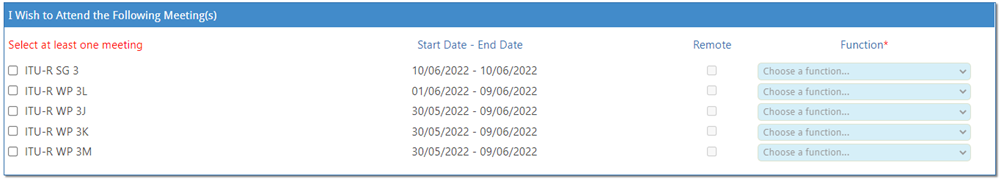 ______________Oficina de Radiocomunicaciones (BR)Oficina de Radiocomunicaciones (BR)Oficina de Radiocomunicaciones (BR)Circular AdministrativaCACE/1017Circular AdministrativaCACE/101725 de febrero de 2022A las Administraciones de los Estados Miembros de la UIT, los Miembros del Sector de Radiocomunicaciones, los Asociados del UIT-R que participan en los trabajos de la Comisión de Estudio 3 de Radiocomunicaciones y las Instituciones Académicas de la UITA las Administraciones de los Estados Miembros de la UIT, los Miembros del Sector de Radiocomunicaciones, los Asociados del UIT-R que participan en los trabajos de la Comisión de Estudio 3 de Radiocomunicaciones y las Instituciones Académicas de la UITA las Administraciones de los Estados Miembros de la UIT, los Miembros del Sector de Radiocomunicaciones, los Asociados del UIT-R que participan en los trabajos de la Comisión de Estudio 3 de Radiocomunicaciones y las Instituciones Académicas de la UITAsunto:Reunión de la Comisión de Estudio 3 de Radiocomunicaciones (Propagación
de las ondas radioeléctricas)
Ginebra, 13 de junio de 2022Reunión de la Comisión de Estudio 3 de Radiocomunicaciones (Propagación
de las ondas radioeléctricas)
Ginebra, 13 de junio de 2022Reunión de la Comisión de Estudio 3 de Radiocomunicaciones (Propagación
de las ondas radioeléctricas)
Ginebra, 13 de junio de 2022Reunión de la Comisión de Estudio 3 de Radiocomunicaciones (Propagación
de las ondas radioeléctricas)
Ginebra, 13 de junio de 2022Reunión de la Comisión de Estudio 3 de Radiocomunicaciones (Propagación
de las ondas radioeléctricas)
Ginebra, 13 de junio de 2022Reunión de la Comisión de Estudio 3 de Radiocomunicaciones (Propagación
de las ondas radioeléctricas)
Ginebra, 13 de junio de 2022GrupoFecha de la reuniónPlazo para las contribuciones Sesión de aperturaComisión de Estudio 3Lunes, 13 de junio de 2022Lunes, 6 de junio de 2022,
a las 16.00 horas UTCLunes, 13 de junio de 2022,
a las 09.30 horas (hora local)